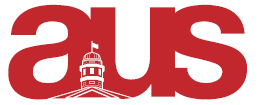 Report of East Asian Studies Student Association AUS Council Wednesday October 5, 2016Dear AUS Speaker,This report will consist of an overview of recent changes to the East Asian Studies Student a list of projects we are working on, and announcements on upcoming initiatives.This year, we plan to hold more inclusive and diverse East-Asian themed events so as to increase awareness of our department. Our first event was held on Wednesday, September 28th from 6-8pm at Arts W-215 showcasing a series of short films on LGBT rights in Asia in Chinese, Korean, and Japanese languages. We shared this event on various Facebook channels and specifically with Queer McGill, so as to build an alliance with different student organizations that intersect with our focus on East Asian Studies. As per the preparation for this event, out VP Finance Alex Arend estimated and reported actual expenses in the budget, and handled reimbursements for said expenses. Our VP Events Dalya Kablawi created the Facebook event, ensured accessibility, and promoted it to different student clubs on campus. Our VP Internal Andrea Chu booked the room for the event. Our VP Communications Stan Scott organized listservs and promotions about our frequent film screenings and events to the AUS and our mailing list. Our VP Academic Patrick Germain researched and complied documentary footage and contextual background information for presenting the films. Our VP External Ashley Yu promoted the event to the Arts Undergraduate Society and across departmental groups. Lastly, our President Amy Jiang facilitated and helped out all the executive members in this project.

After the show, we led a discussion on the general acceptances of LGBTQ rights in the various countries from students who originate there, and we had informative insight from a Queer McGill member who was raised in Japan and identifies themselves in the transgender community. 

Moreover we will be continuing with the popular Language Exchanges for Chinese, Korean, and Japanese. We have added a screening provision so as to have a set standard of the language spoken at the event, either native or upper-level. Anyone interested in learning or improving their skills in these languages is welcome to join us at Gerts for our inaugural Language Exchange on October 10, 2016. The following week we have a fun East Asian Karaoke night on October 13, 2016 at SSMU; more specific times and the room will be determined at our next meeting. Students identifying with the East Asian diaspora, or any student into East Asian culture and studies are encouraged to attend.
The next EASSA Executive Meeting is on October 4, 2016.
Respectfully Submitted,Ashley Yu
VP External, EASSAashly.yu@mail.mcgill.ca 